INDICAÇÃO Nº 05950/2013Sugere ao Poder Executivo Municipal adequação da sinalização de solo das lombadas situadas na extensão da Av. Alfredo Contatto próximo ao nº1400 e nº385. Excelentíssimo Senhor Prefeito Municipal, Nos termos do Art. 108 do Regimento Interno desta Casa de Leis, dirijo-me a Vossa Excelência para sugerir que, por intermédio do Setor competente, promova adequação da sinalização de solo das lombadas situadas na extensão da Av. Alfredo Contatto próximo ao nº1400 e nº385, neste município.            Justificativa:Moradores procuraram este vereador solicitando que intermediasse junto ao governo o pedido de melhorias na sinalização de solo das lombadas situadas na avenida mencionada, relatam que muitos motoristas só enxergam as lombadas quando estão muito próximos, tendo que frear bruscamente ocasionando acidentes e colocando em risco os pedestres. Plenário “Dr. Tancredo Neves”, em 06 de Novembro de 2013.ALEX ‘BACKER’-Vereador-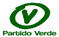 